Introduction to Graphic Arts & DesignTeacher: Mr. Clyde Ashby		RM: Mac LabE-MAIL: cashby@rootshigh.org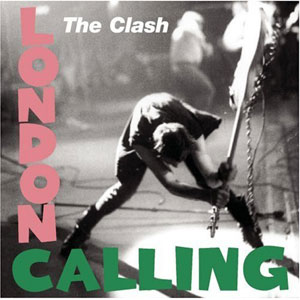 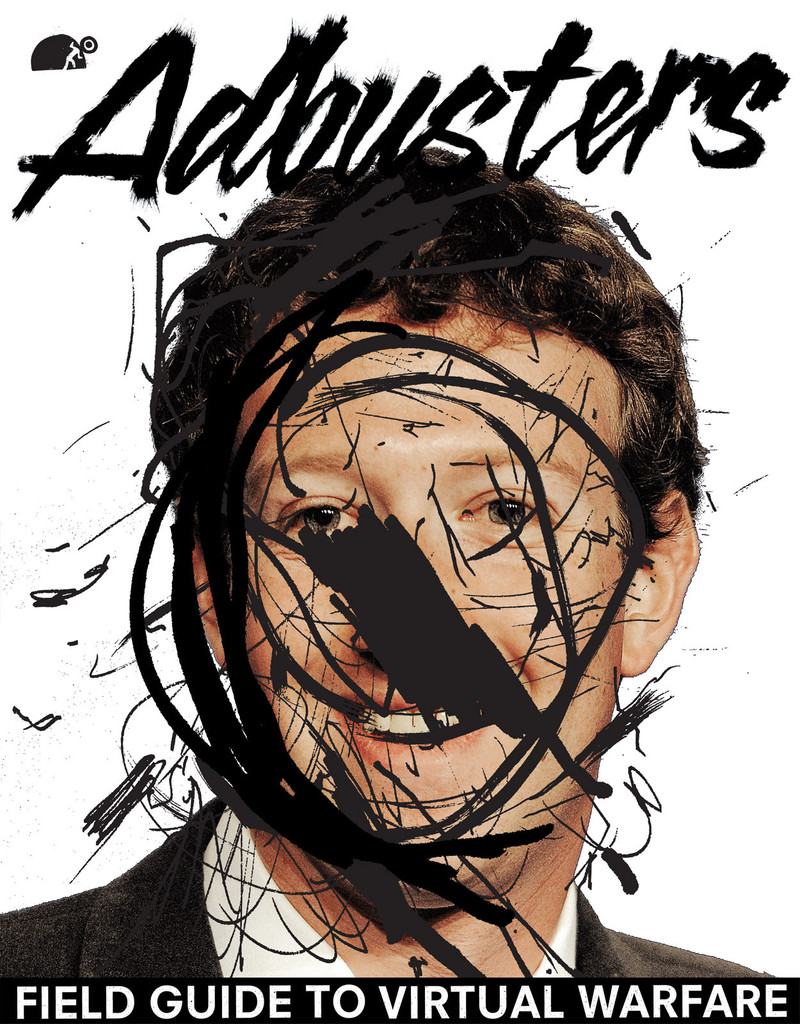 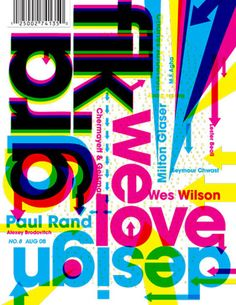 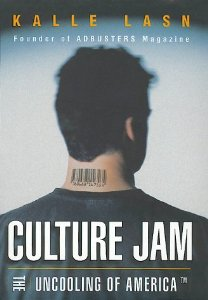 Course Description: This course will introduce students to the creative fields and the working industry of Graphic Arts and Design. Through the use of school computers, students will practice and experience drawing, design, and digital imaging. You will also be using sketchbooks for analog drafting on some assignments.What is... graph·ic de·sign ˈɡrafik dəˈzīn,dēˈzīn/?The art or skill of combining text and pictures in advertisements, magazines, or books.IN/ITS/MOST/BASIC/FORM/GRAPHIC/DESIGN/IS/CONCERNED/WITH/COMBINING/WORDS/AND/PICTURES/TO/COMMUNICATE/    “Though often overlooked, Graphic Design surrounds us: it is the signs we read, the products we buy, and the rooms we inhabit. Graphic designers find beauty within limitations, working towards the ultimate goal of visually communicating a message. Utilizing a language of type and imagery, graphic designers try to make every aspect of our lives defined and beautiful.”Course Outline:Unit 1: Introduction to Graphic DesignUnit 2: 2D Design BasicsUnit 3: Design ProcessUnit 4: TypographyGrading: Grades will be based on Attendance, Citizenship - on task, and completed Assignments. Each of the categories is worth a third of your grade. If you want to discuss your grades with me, please see me during my available times before or after school. Attendance: Attendance is a third of your grade; please attend class as much as possible. Also, since we are using school computers, and if you do not have a home computer, get as much work done in class and complete assignments on time. We will always have several classes to work on and complete assignments before due dates. Please see my available hours for after school tutoring and assistance in the information at the bottom of this page.Students automatically earn 10 points per class for showing up on time. If you are tardy in the first 5 minutes you lose 5 of those points. You can still lose points if you are not On Task, or being disrespectful to others and the learning experience, and eating food while using the school’s computers. So show up on time and participate in class assignments, and respect others and the class culture.Computer Usage: We will be using Roots computers in class and for working on our assignments. Please use these responsibly. When we are using school computers, so please always carry Chromebooks with two hands, or cradling underneath as if you are carrying a baby. Do not carry the Chromebooks by the screen.Please do not eat food anywhere near or around the Mac lab computers and Chromebooks, no matter if you are using the computer or not. I do allow you to have water. However, water should be kept on a shelf and never near or around any of the computers and Chromebooks. Failure to comply with these expectations will result in losing computer and Chromebook privileges, losing Citizenship points and possible permanent removal from the class. Tutoring and Help Sessions: I am available to discuss grades or missing work, and for tutoring and help on Mondays through Thursdays, from 3:15 pm to 4 pm, and after school on Fridays until 4 pm. Other meetings (mornings) or tutoring help will have to be made by appointment with me 24 hours in advance in person or by email.Cell PhonesPlease do not use cell phones during instructional periods of class. You will receive one warning for phone infractions, the second time I take your phone until the end of class, third infraction is when your phone goes to the office for the day. I do allow students to listen to music with one ear bud during studio work times.